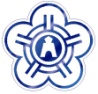 國立北斗家商進修部學生出缺勤管理實施要點民國105年6月20日校務會議修訂通過目的：加強學生出缺勤管理，避免學生荒廢學業，並培養負責任、重榮譽、勤勉力學之美德，以維護良好校風。日常作息時間表：參、出勤種類：一、朝會。二、上課。三、集會。四、活動。肆、缺曠課項目：一、上學遲到：凡下午17時30分以後到校者，及到校未參加朝會者，為上學遲到。二、上課遲到：凡無正當理由，上課鐘響後5分鐘內或教師點名未進課堂者，視為上課遲到。三、上課曠課：凡上課缺席或超過10分鐘始進課堂者，且未經核准請假者均列為上課曠課。四、上課早退：凡還未下課或提早離開課堂者，即為早退，超過5分鐘以上者，列為曠課。五、活動缺席：凡集會、週會、慶典活動、註冊等無故未參加者，視為缺席，缺席時數納入曠課時數計算。伍、請假規則：一、學生非因病或不得已之事故，不得請假。二、學生請假須由家長簽章，始得辦理請假手續。三、學生請假須依序陳請導師、生活輔導組長、學務主任、校長等，依准假權限辦理。陸、請假區分、手續：一、病假：(一)在家：在家發生傷病事故，不能到校上課者，須由家長以電話向導師或生輔組報備，返校後持相關證明文件，填好請假單，由家長於請假單上蓋章後，依程序辦理請假(三日內辦完相關請假手續)。(二)在校：在校內發生傷病事故，必須報告導師並由健康中心護士證明，以電話聯繫家長後，至生輔組辦理外出手續始可離校。返校後具相關證明文件，依程序辦理請假(三日內辦完相關請假手續)。(三)病假連續兩日以上須附醫師診斷證明，方予核准。(四)在校上課期間，任意逗留健康中心休息或藉故逃課，以曠課論。(五)未依時間內辦完請假手續，列為曠課。二、事假：    (一)事假須於事前請假，檢具相關證明文件辦理請假手續。如因偶發       重大事故，未能於事前請假者，由家長以電話向導師或生輔組請            假，隔日返校後檢具證明文件補辦相關請假手續。(二)校內外有重要活動或校內考試時，非重大事故不得辦理請假。三、喪假：(一)直系血親之喪，始得辦理喪假。(二)時限：喪假以七日為限，超過時限以事假論。(三)喪假應檢附相關之證明文件，依程序辦理請假(返校三日內辦完相關   請假手續)。四、公假：(一)代表學校參加輔導、服務、訓練、競賽活動時，得准予公假。(二)申請公假須至生輔組領取公假單，由指導老師簽證，再經導師簽章   後，送生輔組依序陳核。五、生理假：生理假每月以一次一日為限，超過一天者，以病假論。申請    生理假需檢具監護人證明。六、產前假、分娩假、流產假：(一)因懷孕者，於分娩前，給產前假8日，得分次申請，產前假得以節   計，不得保留至分娩後；於分娩後，給娩假42日；懷孕滿五個月以   上流產者，給流產假42日；懷孕三個月以上未滿五個月流產者，給   流產假21日；懷孕未滿三個月流產者，給流產假14日，不列入其   德行評量。(二)娩假及流產假應一次請畢，且不得扣除寒暑假之日數。即將分娩前，   已請畢產前假，且經醫療機構或偏遠地區未設醫療機構之醫師證   明，確有需要請假者，得於分娩前申請娩假。但流產者，其流產假   扣除已請之娩假日數。(三)申請產前假需檢具監護人證明或醫院證明文件(產檢時)提出申請；   申請娩假及流產假應一次請畢，並需檢具嬰兒出生證明或醫院證明   文件(流產時)提出申請。(四)請假時由家長或監護人先以電話向導師及生活輔導組報備，俟返校    後持相關證明文件，填好請假單，由家長或監護人於請假單上蓋章   後，依程序辦理請假(三日內辦完相關請假手續)。七、育嬰假：育有三足歲以下子女之女學生斟酌本身實際情形申請，並應注意學生成績考查辦法：「學生除公假外，全學期缺課達教學總日數二分之一者，應辦理休學」之規定。申請育嬰假需檢具監護人證明。八、准假權限：(一)一日：導師、生輔組核准。(二)二至三日：導師、生輔組長核准。(三)四至六日：導師、生輔組長循序簽核後，由校務主任核准。(四)七日以上：導師、生輔組長、校務主任循序簽核後，陳校長核准。九、請假一般規定：(一)考試期間除重病、喪假及校長核准之公假外，一律不予准假。        (二)週朝會、集會、慶典活動、註冊等，因故不能出席者，應向導師、                  生輔組申請核准，否則以缺席、曠課論處。(三)凡出缺曠課請假者，一律予以登記；依規定於期末列入德行成績考      查。(四)已請假學生提前銷假，應向導師報告，並通知生輔組辦理註銷事宜。(五)學生到校後，如因特殊事故須離校或臨時外出者，應向生輔組申請   辦理外出手續，外出時須持有外出單，一聯交存傳達室，另一聯自   存，外出事後仍須具證明文件，補辦請假手續。(六)未經請假或請假未准，擅自離校外出者，除記曠課及不准補辦請假   手續外，以不假外出論處。(七)請假期間，如需續假者，仍依請假規定辦理續假，否則以曠課論。(八)請假缺曠課，每學期超過上課時數(含單科)三分之一者，送請教學     組依學業成績考查要點辦理。(九)出缺勤考察，概依本校學生德行成績考查實施要點辦理。十、出缺勤管理一般規定：(一)凡朝會、集會、活動及一般上課時間，應分別由導師及任課老師   負責清點人數，將出缺勤狀況，登錄於點名簿，並簽名確認。(二)凡點名未到者，一律登記缺席。(三)各班點名簿由各班副班長負責保管，並每日按時領、送點名條。每   日第一節下課，副班長到進校辦公室填寫出缺席狀況，俾辦理缺曠   課統計及家長通知事宜。(四)導師及輔導教官須針對缺席學生實施聯繫，了解缺席原因，並登記   於學生缺曠課聯絡狀況登記表內。(五)學生出缺勤狀況定期統計，會知班級導師及通知家長，以求先期預    警並實施輔導改進。(六)經各項輔導措施仍未改進，致使全學期缺曠課累計達36節，召開校務會議，依學校獎懲規定處理。捌、本要點提報校務會議，通過後公佈實施。時間1720︱17301730︱18151815︱18201820︱19051905︱19101910︱19551955︱20002000︱20452045︱20552055︱21402140作息朝會第一節下課第二節下課第三節下課第四節打掃第五節放學